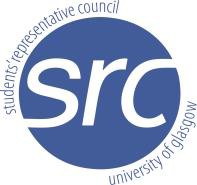 Glasgow University Students’ Representative CouncilSenior Support Services AdministratorJob Description and Person SpecificationPurpose of postTo contribute to the effectiveness of the SRC by providing ongoing administrative support to staff and elected members. Key DutiesWelcome Point Supervise and monitor work of reception and administration team.Work with the Senior Finance Administrator in reviewing and maintaining procedures to ensure the smooth running of the Welcome Point and Administration office.Establish and maintain online filing systems to ensure accurate and speedy retrieval of documentation.Contribute to induction and training of new staff Representation & EngagementContribute to the provision of effective administration and diary management support to the Permanent Secretary, Senior Managers and Executive officersAssist in the organisation and preparation of meetings, training courses and events Provide administrative and secretarial support for internal governance meetings.Support the Personal Assistant to the Permanent Secretary in ensuring procedural compliance in the conduct of SRC Internal governance activity. Lead on the administration of the SRC Council Elections, supporting the Returning Officer and Deputy Manager in ensuring the elections run smoothly   	Class Representation / Volunteering / Wellbeing WorkshopsShare responsibility for allocating admin support in all tasks in relation to Volunteering, Wellbeing Workshops & Class Rep Training administration.Work as part of a team processing PVG forms and maintain and administer systems with the respect to same.Assist in information gathering and dissemination through appropriate SRC Publications  	MiscellaneousAssist with maintenance and updating of relevant parts of website.Perform such other duties as may from time to time be required by the Permanent Secretary & the Deputy ManagerWork in a manner that reflects the values of the organisation as outlined in the constitution and strategic planAble to work occasional evenings or weekendsAccountabilityDirectly responsible to the Deputy Manager on a day-to-day basis.Location: John McIntyre Building, University Avenue, Glasgow G12 8QQSalary: Grade 4 (Pt 11)  £21,197 to (Pt 14)  £22,662Hours:35 hours full-time (may be an opportunity for some flexible/home working)Probationary Period: 6 MonthsPension:GUSRC will make a pension contribution of 8% to the National Employment Savings Trust (NEST). Employee contribution 1.25% Annual Leave29 Days per annum (minimum 4 reserved for Christmas new year period) AttributesEssentialDesirableKnowledge, Skills and ExperienceAbility to work on your own and as part of a team Computer literate, with a strong working knowledge of Microsoft Office, in particular Outlook, Word and ExcelGood communication skills with the ability to build and maintain effective working relationshipsExperience of working in a support services roleSupervision and Support Skills Minute Taking experienceQualificationsQualification in relevant disciplineMotivation and OutlookApproachable, PersonableMotivated, Confident and FlexibleTeam Player